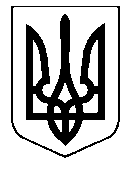 УкраїнаНОСІВСЬКА  МІСЬКА  РАДАНОСІВСЬКОГО  РАЙОНУ     ЧЕРНІГІВСЬКОЇ  ОБЛАСТІВИКОНАВЧИЙ  КОМІТЕТР І Ш Е Н Н Я26 квітня 2018 року                           м. Носівка	      		            № 110Про  цільову програму «Соціальне таксі»	Відповідно до Законів України «Про основи соціальної захищеності інвалідів в Україні», «Про реабілітацію інвалідів в Україні», «Про соціальні послуги», указів Президента України «Про заходи щодо створення сприятливих умов для забезпечення соціальної медичної та трудової реабілітації інвалідів», «Про додаткові невідкладні заходи щодо створення сприятливих умов для життєдіяльності осіб з обмеженими фізичними можливостями», Комплексної програми «Піклування», Бюджетного кодексу України та інших нормативно-правових актах,  керуючись статтею 34 Закону України «Про місцеве самоврядування в Україні», виконавчий комітет міської ради вирішив:1.Схвалити цільову програму «Соціальне таксі» та Положення про надання транспортної соціальної послуги «Соціальне таксі» (додаються).2. Подати проект цільову програму «Соціальне таксі» та Положення про надання транспортної соціальної послуги «Соціальне таксі» на розгляд постійних комісій та сесії міської ради.3.  Контроль  за  виконанням  даного рішення  покласти  на заступника міського голови з питань гуманітарної сфери Міщенко Л.В. та начальника відділу СЗН Носівської міської ради Оксимець М.В.  Перший заступник міського голови                                     О.В. ЯловськийРішення підготувала:Начальник відділу СЗННосівської міської ради                                                           М.В. Оксимець